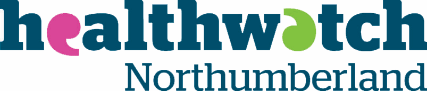 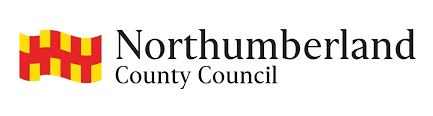 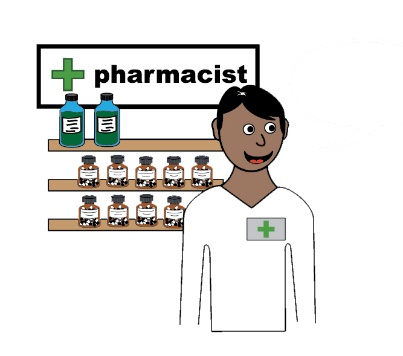 Tell us about using your local pharmacy.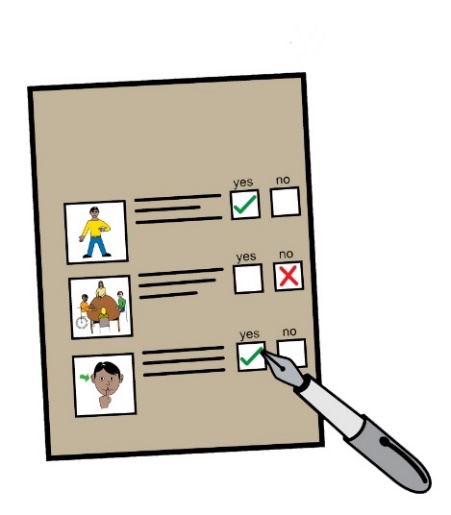  Please answer  these questions.Your answers will help make    pharmacy services 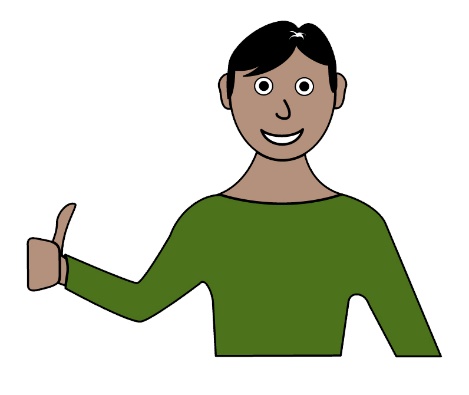 better.How you use pharmaciesHow often do you visit a pharmacy? 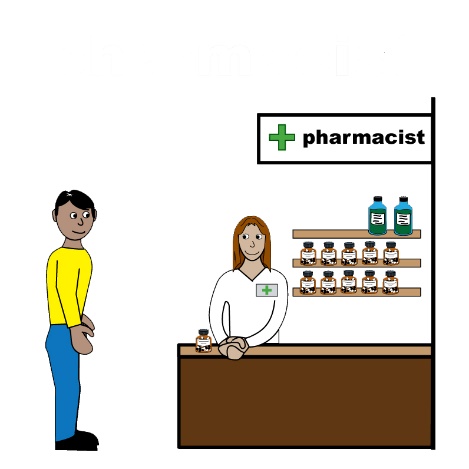 at least once a weekat least once a monthat least once every 3 monthsat least once every 6 monthsat least once a yearless than once a year2.Has COVID-19 changed the way you use pharmacies?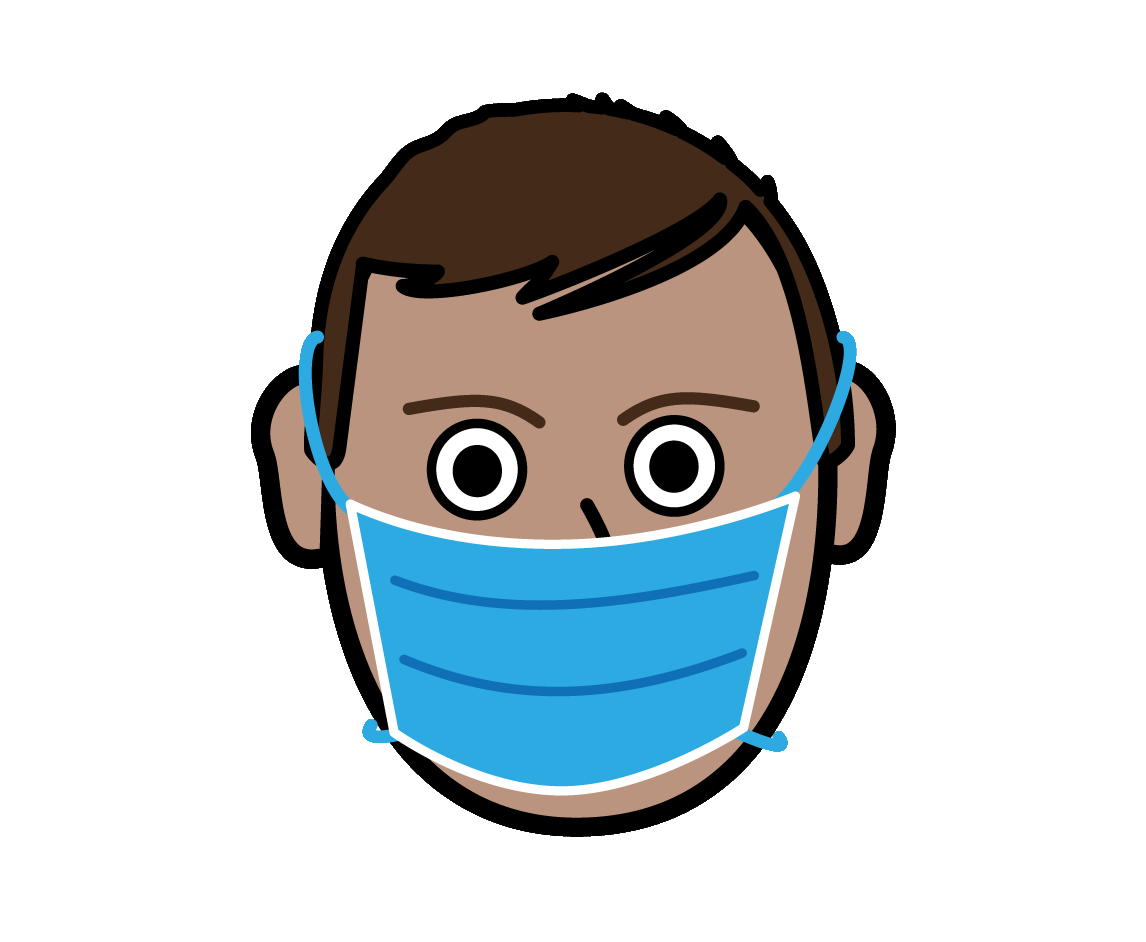 I go to the pharmacy more oftenI go about the same amountI go less oftenI get home deliveriesI use online pharmacies3.Do you always visit the same pharmacy?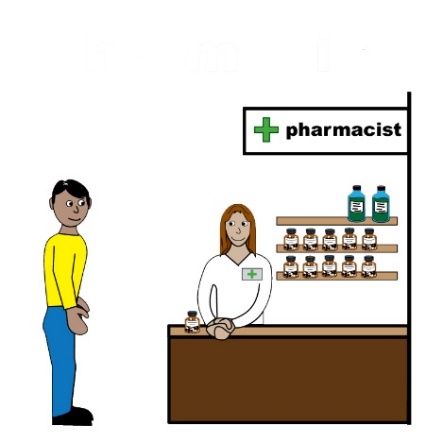 YesUsuallyNo4. How do you usually get to the pharmacy you visit most? 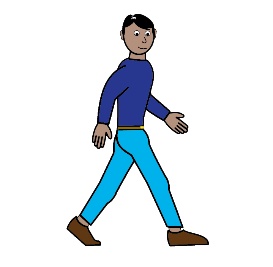 On footBy public transport. This could be a bus or a train.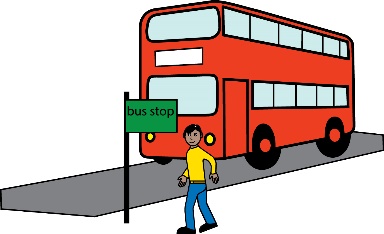 In a car or taxiAnother way. Please tell us what      this is.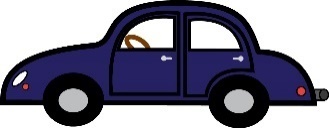 5.How easy or difficult is it to get to your local pharmacy on foot or by public transport from your home?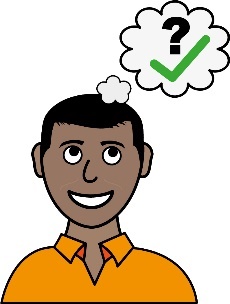 on foot				public transportVery easy				Very easyEasy					EasyDifficult				DifficultVery difficult			Very difficultI don’t know			I don’t know6.What type of pharmacy do you visit?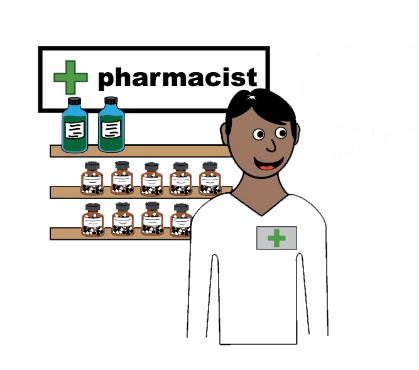 	High Street pharmacyPharmacy in a supermarketPharmacy in your doctors surgeryOnline pharmacyAnother type of pharmacy. Please tell us what this is.7. Do you have a disability?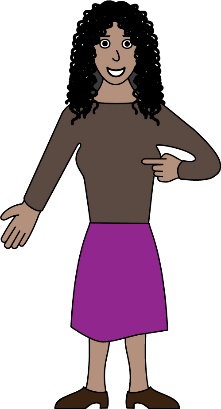 YesNo If you do have a disability, please tell us if your pharmacy helps with the things below.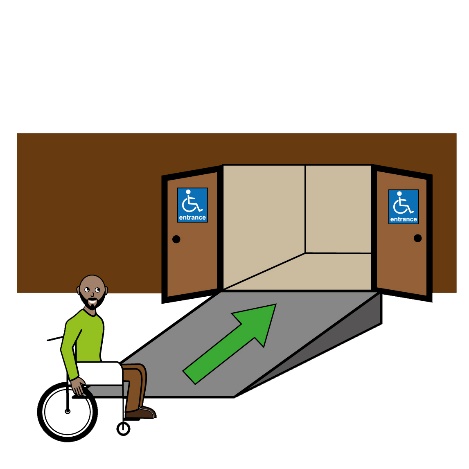 Wheelchair accessYesNoDon’t knowThis doesn’t apply to meDisabled parking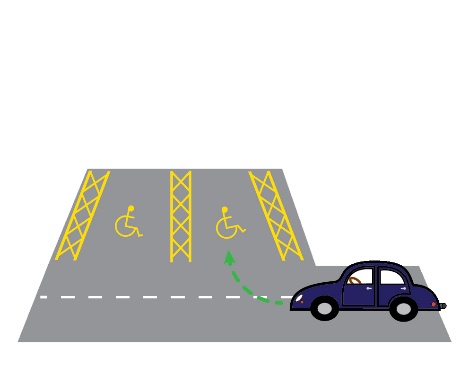 YesNoDon’t knowThis doesn’t apply to meHelp with hearing or sight loss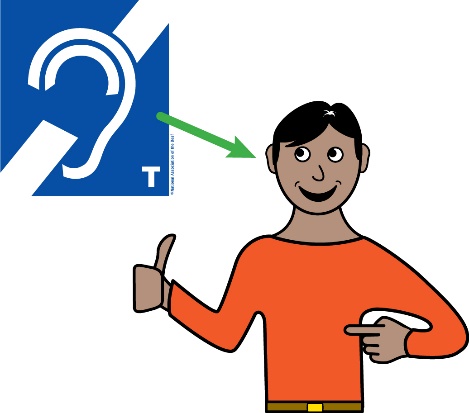 YesNoDon’t knowThis doesn’t apply to meHelp with mental health issues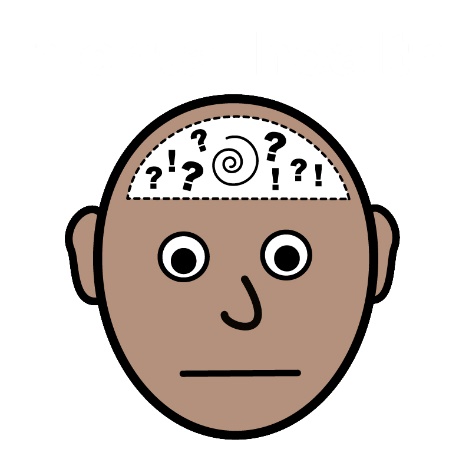 YesNoDon’t knowThis doesn’t apply to meHelp with learning disabilitiesYes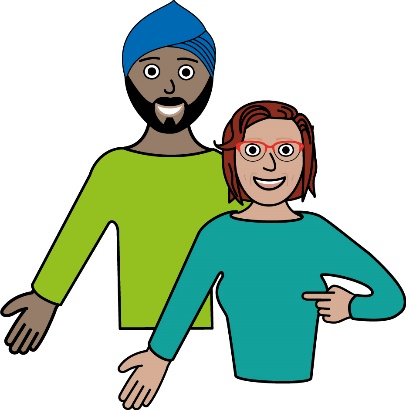 NoDon’t knowThis doesn’t apply to meDoes your pharmacy provide information in other languages or offer interpretation services?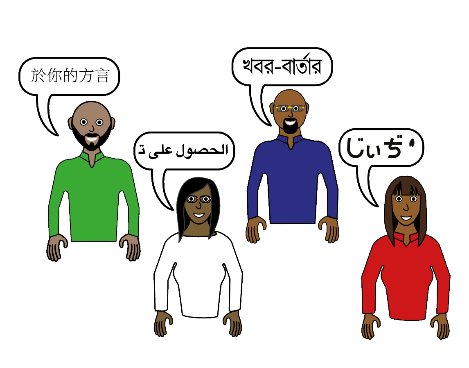 YesNoDon’t knowIs there another pharmacy closer to your      home that you don’t use?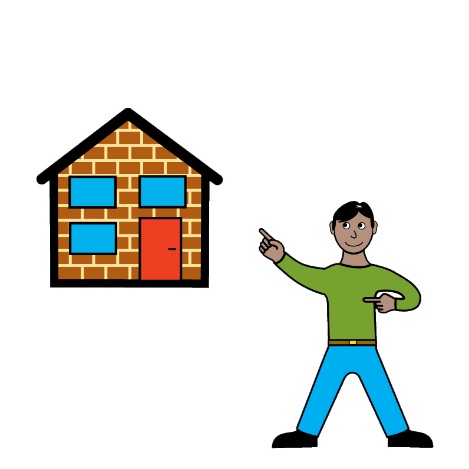 YesNoIf yes please tell us why you don’t use this pharmacy.Which day of the week do you go to the pharmacy most often?Monday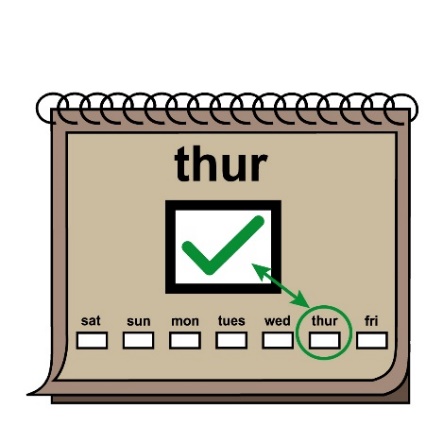 TuesdayWednesdayThursdayFridaySaturdaySundayI don’t know/I go on different days How do you feel about the hours that your pharmacy is open?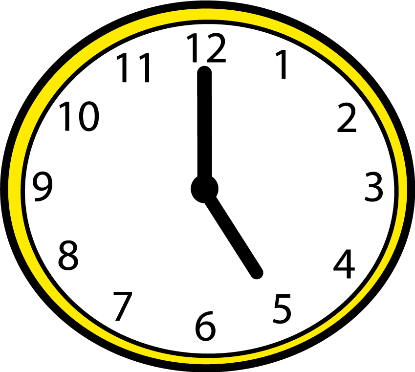 Very unhappyUnhappyOkayHappyVery happyHave you ever needed something from your pharmacy but found it was closed when you visited?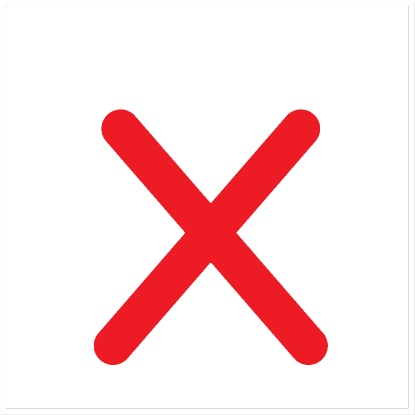 YesNoI don’t knowIf you said yes please tell us what you needed at the pharmacy.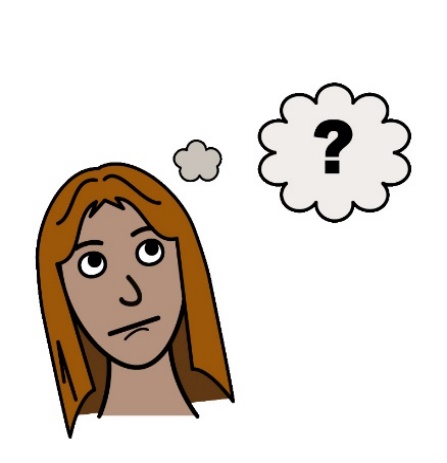 If you answered yes to question 13 please tell us what you did when you found the pharmacy was closed.Is there anything else you would like to tell us about the pharmacy you use or a pharmacy close to your home that you don’t use?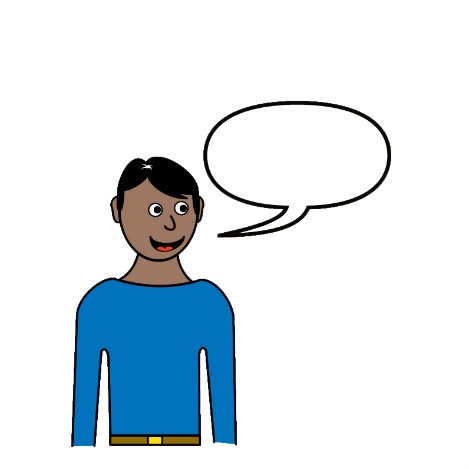        About You16. How old are you?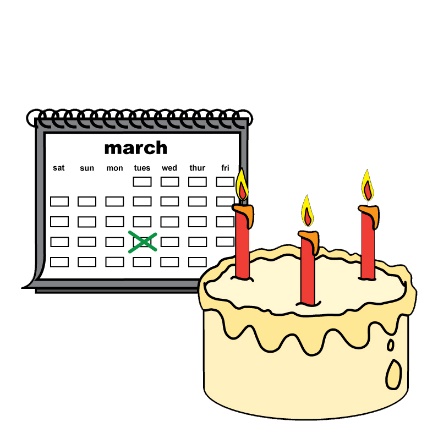 Under 15				50-5415-19				55-5920-24				60-6425-29				65-6930-34				70-7435-39				75-7940-44				80-84			over 8517. Are you…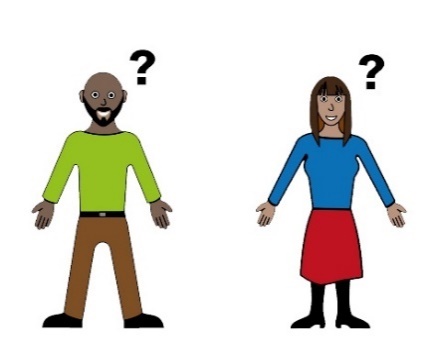 MaleFemaleNon-binary – this is neither male     nor femaleRather not say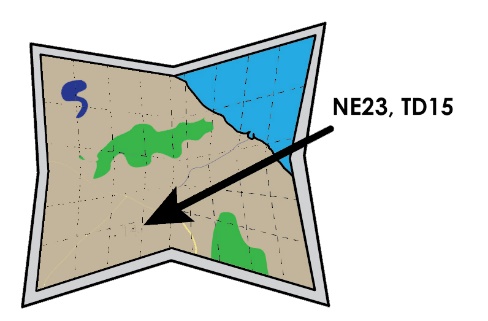      18. What is your postcode? Your postcode does not tell us your individual address.Are you…White British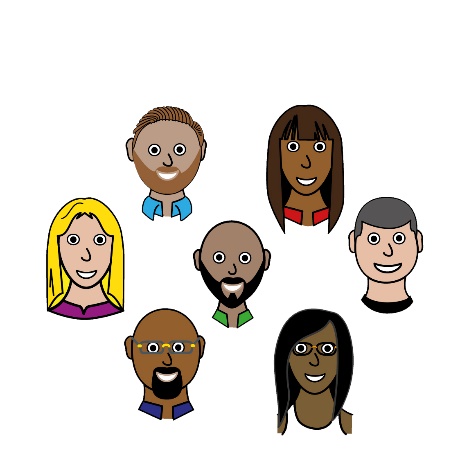 White IrishAny other White backgroundMixed White and Black CaribbeanMixed White and Black AfricanMixed White and AsianAny other mixed backgroundAsian or Asian British ChineseAsian or Asian British IndianAsian or Asian British PakistaniAsian or Asian British BangladeshiAny other Asian backgroundBlack or Black British	Any other Black backgroundAny other Ethnic GroupPrefer not to sayThank you. Please email this form to: info@healthwatchnorthumberland.co.uk. Or post it to: FREEPOST, Healthwatch Northumberland, Adapt (NE), Burn Lane, Hexham NE46 3HN.More InformationIf you need more information please go to our website: www.healthwatchnorthumberland.co.uk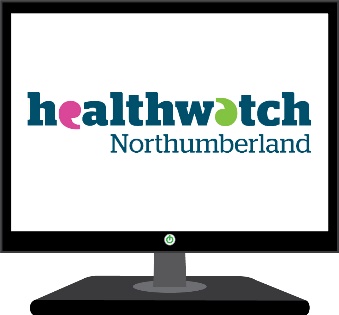 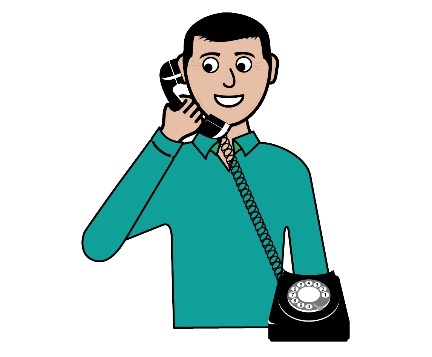 Or contact us by phone on 03332 408468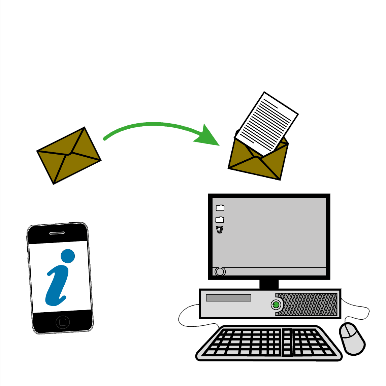 Or email us at info@healthwatchnorthumberland.co.uk